Sct. Hans bål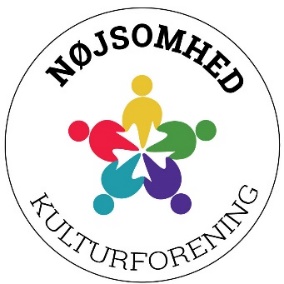 Trekantsareal ved den ”nye” fodboldbaneBåltaler :  Søren Steen AndersenTirsdag den 23. juni kl. 20.30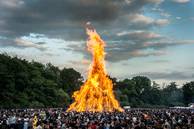 Efter bålet er tændt, synger vi sammen Sct. Hans sangen,mens ”heksen” sendes af sted mod Bloksbjerg.Øl/vand kan købes.Gratis snobrød til børnene.Kulturforeningen Nøjsomhed